 SEMANA DEL 15 AL 19 DE NOVIEMBRE DEL 2021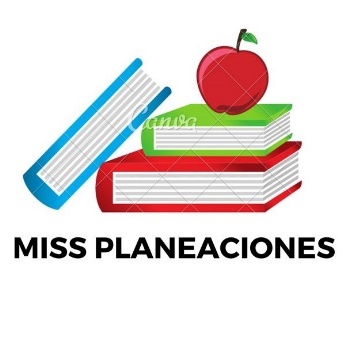 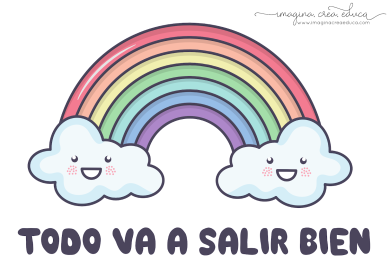 ESCUELA PRIMARIA: ___________	TERCER GRADOMAESTRO (A) : _________________Modalidad: (  ) presencial (  )virtualMISS PLANEACIONES 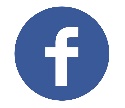 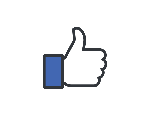 Si te gustan nuestras planeaciones regalanos un like en nuestra pagina de Facebook.  https://www.facebook.com/Miss-Planeaciones-100780128994508/ASIGNATURA APRENDIZAJE ESPERADOAPRENDIZAJE ESPERADOAPRENDIZAJE ESPERADOACTIVIDADESIndicaciones del maestro según la nueva modalidad Indicaciones del maestro según la nueva modalidad LUNESSUSPENSIÓN DE CLASESSUSPENSIÓN DE CLASESSUSPENSIÓN DE CLASESSUSPENSIÓN DE CLASESSUSPENSIÓN DE CLASESSUSPENSIÓN DE CLASESSUSPENSIÓN DE CLASESSUSPENSIÓN DE CLASESSUSPENSIÓN DE CLASESSUSPENSIÓN DE CLASESSUSPENSIÓN DE CLASESSUSPENSIÓN DE CLASESSUSPENSIÓN DE CLASESSUSPENSIÓN DE CLASESASIGNATURAASIGNATURAAPRENDIZAJE ESPERADOACTIVIDADESACTIVIDADESACTIVIDADESIndicaciones del maestro según la nueva modalidadIndicaciones del maestro según la nueva modalidadMARTESLengua maternaLengua maternaExplora textos informátivos y analiza su función y contenidoLeer el siguiente texto informatico y contesta las preguntas en la libreta: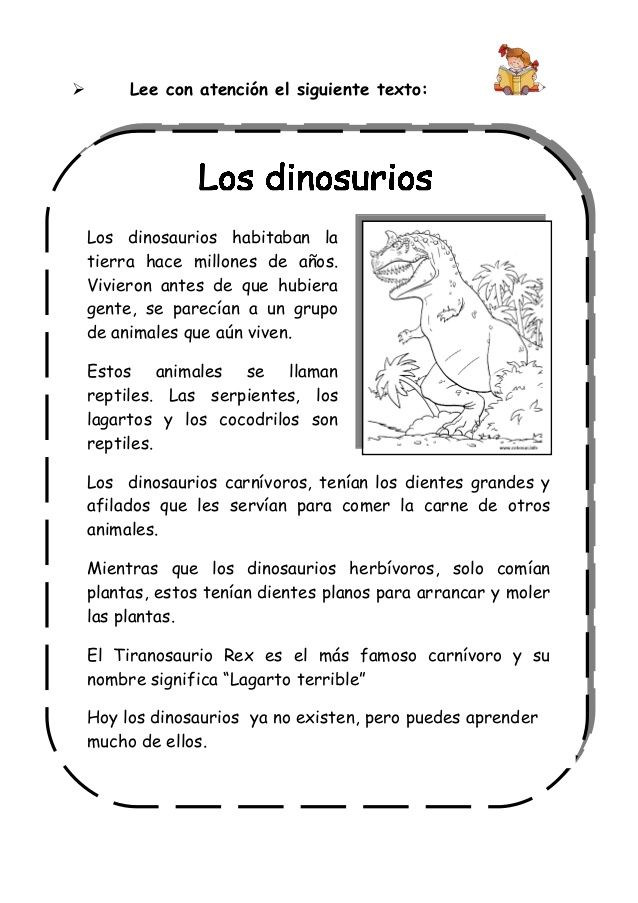 ¿Qué significa el nombre de Tiranosaurio? ¿De que se alimentaban los dinosaurios?¿Desde cuando existen los dinosaurios?Analiza la información de la pagina 50, 51 y 52 del libro de español.Leer el siguiente texto informatico y contesta las preguntas en la libreta:¿Qué significa el nombre de Tiranosaurio? ¿De que se alimentaban los dinosaurios?¿Desde cuando existen los dinosaurios?Analiza la información de la pagina 50, 51 y 52 del libro de español.Leer el siguiente texto informatico y contesta las preguntas en la libreta:¿Qué significa el nombre de Tiranosaurio? ¿De que se alimentaban los dinosaurios?¿Desde cuando existen los dinosaurios?Analiza la información de la pagina 50, 51 y 52 del libro de español.MARTES Matemáticas MatemáticasRepresentación e interpretación en tablas de doble entrada, o pictogramas de datos cuantitativos o cualitativos recolectados en el entorno.Lee la siguiente tabla comparativa de peso, longitud y longevidad de algunos felinos, luego contesta.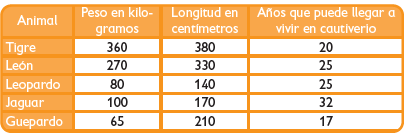 ¿Cuántos kilogramos pesa el felino más grande?¿Cuál es la diferencia en kilogramos entre el felino de mayor peso y el de menor peso?¿Cuál es el felino que mayor cantidad de años ha llegado a vivir en cautiverio?¿Hay algún felino de mayor longitud que el tigre?¿Qué felino tiene una longitud mayor que el guepardo y menor queel tigre?Realiza la página 36 y 37 de tu libro de matemáticas.Lee la siguiente tabla comparativa de peso, longitud y longevidad de algunos felinos, luego contesta.¿Cuántos kilogramos pesa el felino más grande?¿Cuál es la diferencia en kilogramos entre el felino de mayor peso y el de menor peso?¿Cuál es el felino que mayor cantidad de años ha llegado a vivir en cautiverio?¿Hay algún felino de mayor longitud que el tigre?¿Qué felino tiene una longitud mayor que el guepardo y menor queel tigre?Realiza la página 36 y 37 de tu libro de matemáticas.Lee la siguiente tabla comparativa de peso, longitud y longevidad de algunos felinos, luego contesta.¿Cuántos kilogramos pesa el felino más grande?¿Cuál es la diferencia en kilogramos entre el felino de mayor peso y el de menor peso?¿Cuál es el felino que mayor cantidad de años ha llegado a vivir en cautiverio?¿Hay algún felino de mayor longitud que el tigre?¿Qué felino tiene una longitud mayor que el guepardo y menor queel tigre?Realiza la página 36 y 37 de tu libro de matemáticas.MARTESFormación cívica Formación cívica Reflexiona acerca de su capacidad para tomar decisiones libres con base en el respeto, aprecio y cuidado por la dignidad propia y de otras personas en situaciones escolares y comunitariasEscribir en el cuaderno qué harías en la siguiente situación:En tu escuela observas que a uno de tus compañeros lo molestan los niños más grandes y en el recreo le quitan su lonche, el solo se pone triste y no da aviso a los maestros. ¿Tú qué harías?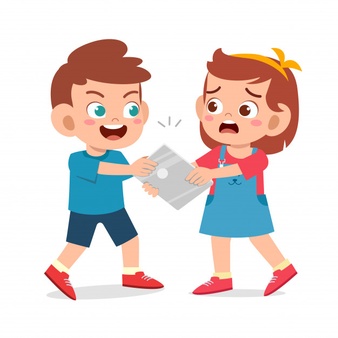 Lee y analiza la pagina 34 y 35 de tu libro de formación.Escribir en el cuaderno qué harías en la siguiente situación:En tu escuela observas que a uno de tus compañeros lo molestan los niños más grandes y en el recreo le quitan su lonche, el solo se pone triste y no da aviso a los maestros. ¿Tú qué harías?Lee y analiza la pagina 34 y 35 de tu libro de formación.Escribir en el cuaderno qué harías en la siguiente situación:En tu escuela observas que a uno de tus compañeros lo molestan los niños más grandes y en el recreo le quitan su lonche, el solo se pone triste y no da aviso a los maestros. ¿Tú qué harías?Lee y analiza la pagina 34 y 35 de tu libro de formación.MARTESCiencias NaturalesCiencias NaturalesRelaciona los movimientos de su cuerpo con el funcionamiento de los sistemas nervioso, óseo y muscular.Platicar con los alumnos sobre la diferencia que tiene el cuerpo de las niñas y el cuerpo de los niños, ¿Qué diferencias notan? ¿a que se deberán en esas diferencias en los cuerpos?Responder las siguientes preguntas en tu cuaderno: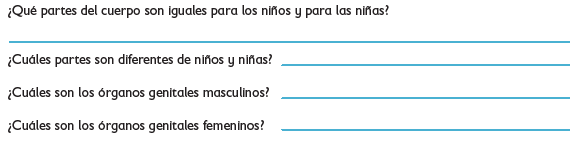 Platicar con los alumnos sobre la diferencia que tiene el cuerpo de las niñas y el cuerpo de los niños, ¿Qué diferencias notan? ¿a que se deberán en esas diferencias en los cuerpos?Responder las siguientes preguntas en tu cuaderno:Platicar con los alumnos sobre la diferencia que tiene el cuerpo de las niñas y el cuerpo de los niños, ¿Qué diferencias notan? ¿a que se deberán en esas diferencias en los cuerpos?Responder las siguientes preguntas en tu cuaderno:ASIGNATURAASIGNATURAAPRENDIZAJE ESPERADOACTIVIDADESACTIVIDADESACTIVIDADESIndicaciones del maestro según la nueva modalidadIndicaciones del maestro según la nueva modalidadMIÉRCOLES MatemáticasMatemáticasRepresentación e interpretación en tablas de doble entrada, o pictogramas de datos cuantitativos o cualitativos recolectados en el entorno.Revisa la información y contesta en tu cuaderno.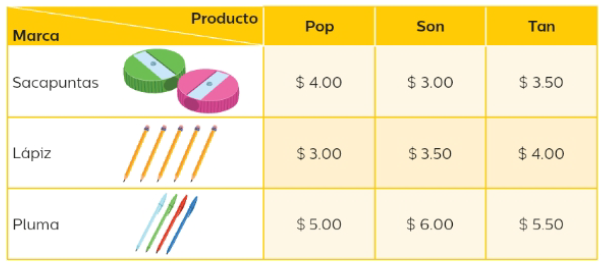 ¿Qué datos proporciona la tabla?De acuerdo con la tabla, ¿Qué producto es el más caro y cuál es su precio?¿Qué sacapuntas conviene comprar? ¿Por qué?Revisa la información y contesta en tu cuaderno.¿Qué datos proporciona la tabla?De acuerdo con la tabla, ¿Qué producto es el más caro y cuál es su precio?¿Qué sacapuntas conviene comprar? ¿Por qué?Revisa la información y contesta en tu cuaderno.¿Qué datos proporciona la tabla?De acuerdo con la tabla, ¿Qué producto es el más caro y cuál es su precio?¿Qué sacapuntas conviene comprar? ¿Por qué?MIÉRCOLES Ciencias NaturalesCiencias NaturalesExplica las medidas de higiene de los órganos sexuales externos para evitar infecciones.Leer la siguiente información en voz alta y escribirla en el cuaderno: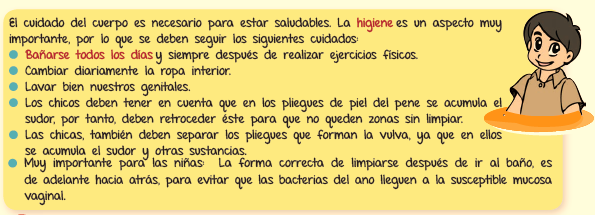 Leer la siguiente información en voz alta y escribirla en el cuaderno:Leer la siguiente información en voz alta y escribirla en el cuaderno:MIÉRCOLES Lengua maternaLengua maternaExplora textos informátivos y analiza su función y contenidoLeer el siguiente texto informativo y contesta.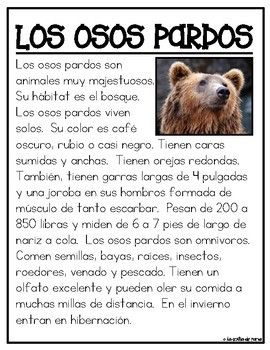 ¿En donde habitan los osos pardos?¿Cómo son los osos pardos?¿Cuánto pesa el oso pardo?¿Qué comen los osos pardos?¿Cuánto miden los osos pardos?Observa las paginas 54 55 y 56 del libro de español. Leer el siguiente texto informativo y contesta.¿En donde habitan los osos pardos?¿Cómo son los osos pardos?¿Cuánto pesa el oso pardo?¿Qué comen los osos pardos?¿Cuánto miden los osos pardos?Observa las paginas 54 55 y 56 del libro de español. Leer el siguiente texto informativo y contesta.¿En donde habitan los osos pardos?¿Cómo son los osos pardos?¿Cuánto pesa el oso pardo?¿Qué comen los osos pardos?¿Cuánto miden los osos pardos?Observa las paginas 54 55 y 56 del libro de español. Cívica y ÉticaCívica y ÉticaReflexiona acerca de su capacidad para tomar decisiones libres son base en el respeto, aprecio y cuidado de la dignidad propia y de otras personas en situaciones escolares y comunitarias (3°)Dialogar con los alumnos sobre la importancia  de tomar decisiones con responsabilidad, toda decisión implica una consecuencia del acto. Haz un escrito en tu cuaderno donde plasmes la importancia de tomar decisiones con responsabilidad. 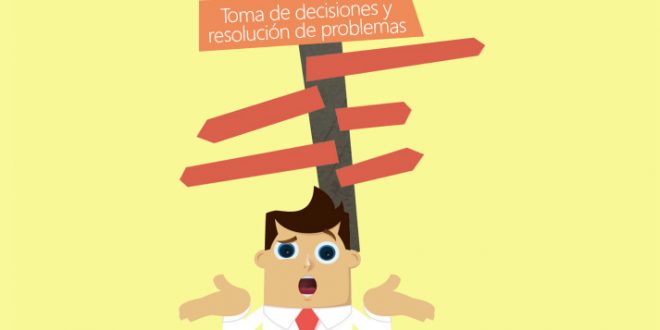 Leer y analizar la pagina 36 y 37 de tu libro de formación.Dialogar con los alumnos sobre la importancia  de tomar decisiones con responsabilidad, toda decisión implica una consecuencia del acto. Haz un escrito en tu cuaderno donde plasmes la importancia de tomar decisiones con responsabilidad. Leer y analizar la pagina 36 y 37 de tu libro de formación.Dialogar con los alumnos sobre la importancia  de tomar decisiones con responsabilidad, toda decisión implica una consecuencia del acto. Haz un escrito en tu cuaderno donde plasmes la importancia de tomar decisiones con responsabilidad. Leer y analizar la pagina 36 y 37 de tu libro de formación.ASIGNATURAASIGNATURAAPRENDIZAJE ESPERADOACTIVIDADESACTIVIDADESACTIVIDADESIndicaciones del maestro según la nueva modalidadIndicaciones del maestro según la nueva modalidadJUEVESCiencias NaturalesCiencias NaturalesExplica las medidas de higiene de los órganos sexuales externos para evitar infeccionesComentar con los alumnos las medidas de higinine necesarias para el cuidado de nuestro cuerpo.Realiza la siguiente actividad en tu cuaderno.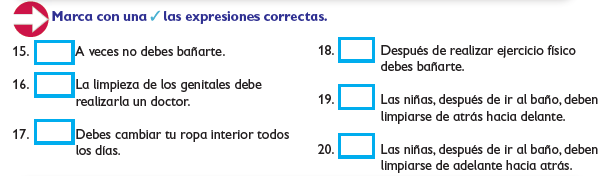 Comentar con los alumnos las medidas de higinine necesarias para el cuidado de nuestro cuerpo.Realiza la siguiente actividad en tu cuaderno.Comentar con los alumnos las medidas de higinine necesarias para el cuidado de nuestro cuerpo.Realiza la siguiente actividad en tu cuaderno..  .  JUEVES Matemáticas MatemáticasRepresentación e interpretación en tablas de doble entrada, o pictogramas de datos cuantitativos o cualitativos recolectados en el entorno.Completa la tabla de doble entrada y realiza lo que te solicitan.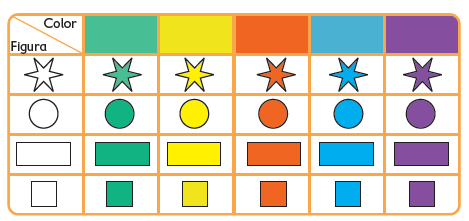 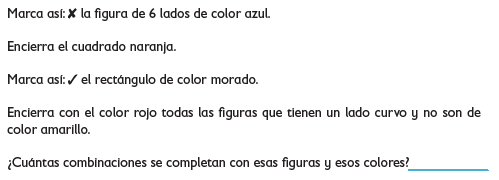 Realiza la página 38 de tu libro de matemáticas.Completa la tabla de doble entrada y realiza lo que te solicitan.Realiza la página 38 de tu libro de matemáticas.Completa la tabla de doble entrada y realiza lo que te solicitan.Realiza la página 38 de tu libro de matemáticas..  .  JUEVES Lengua materna Lengua maternaExplora textos informátivos y analiza su función y contenidoLee la siguiente información del texto informativo y contesta las preguntas en la libreta.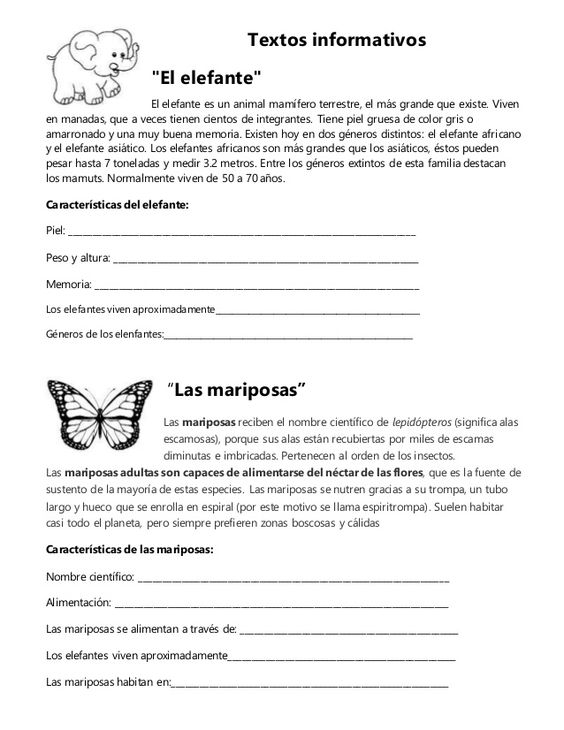 Realiza la pagina 58 del libro de español y realiza la evaluación de la pagina 61.Lee la siguiente información del texto informativo y contesta las preguntas en la libreta.Realiza la pagina 58 del libro de español y realiza la evaluación de la pagina 61.Lee la siguiente información del texto informativo y contesta las preguntas en la libreta.Realiza la pagina 58 del libro de español y realiza la evaluación de la pagina 61..  .  ASIGNATURAASIGNATURAAPRENDIZAJE ESPERADOACTIVIDADESACTIVIDADESACTIVIDADESIndicaciones del maestro según la nueva modalidadIndicaciones del maestro según la nueva modalidadVIERNESMatemáticasMatemáticasRepresentación e interpretación en tablas de doble entrada, o pictogramas de datos cuantitativos o cualitativos recolectados en el entorno. Contesta las preguntas con la información de la tabla.La maestra Irma lleva un registro de la fruta que comen sus alumnos en el desayuno durante la semana.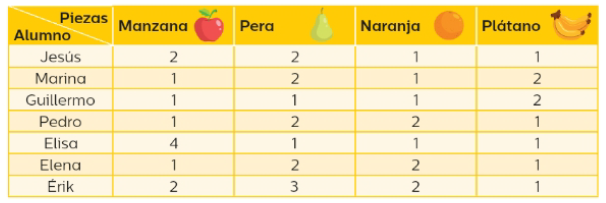 ¿Cuántas manzanas comió Elisa en la semana?¿Quién comió mas fruta?¿Quién comió menos fruta?¿Cuántas piezas de fruta comieron las niñas en total?Realiza la pagina 39 y 40 del libro de matemáticas.  Contesta las preguntas con la información de la tabla.La maestra Irma lleva un registro de la fruta que comen sus alumnos en el desayuno durante la semana.¿Cuántas manzanas comió Elisa en la semana?¿Quién comió mas fruta?¿Quién comió menos fruta?¿Cuántas piezas de fruta comieron las niñas en total?Realiza la pagina 39 y 40 del libro de matemáticas.  Contesta las preguntas con la información de la tabla.La maestra Irma lleva un registro de la fruta que comen sus alumnos en el desayuno durante la semana.¿Cuántas manzanas comió Elisa en la semana?¿Quién comió mas fruta?¿Quién comió menos fruta?¿Cuántas piezas de fruta comieron las niñas en total?Realiza la pagina 39 y 40 del libro de matemáticas. VIERNESEducación Socioemocional Educación Socioemocional Identifica que se puede aprender del error y la dificultad, y lo vive con optimismoPlaticar con los alumnos sobre el aprendizaje que nos deja cada error en nuestras vidas.Responde en tu cuaderno:¿Por qué se dice que se aprende de los errores?Comenta una situación en tu vida donde creas que hayas aprendido de un error.Platicar con los alumnos sobre el aprendizaje que nos deja cada error en nuestras vidas.Responde en tu cuaderno:¿Por qué se dice que se aprende de los errores?Comenta una situación en tu vida donde creas que hayas aprendido de un error.Platicar con los alumnos sobre el aprendizaje que nos deja cada error en nuestras vidas.Responde en tu cuaderno:¿Por qué se dice que se aprende de los errores?Comenta una situación en tu vida donde creas que hayas aprendido de un error.VIERNESVida SaludableVida SaludableConsume alimentos frescos de la región e identifica cómo esta práctica beneficia al ambiente.Diálogar con los alumnos ¿Qué alimentos se cosechan o se producen en su comunidad?Haz una lista de los alimentos frescos que puedes encontrar en tu comunidad y otro lista de los alimentos procesados que produzcan en tu localidad. 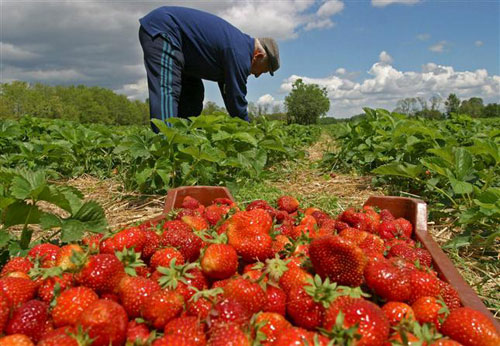 Diálogar con los alumnos ¿Qué alimentos se cosechan o se producen en su comunidad?Haz una lista de los alimentos frescos que puedes encontrar en tu comunidad y otro lista de los alimentos procesados que produzcan en tu localidad. Diálogar con los alumnos ¿Qué alimentos se cosechan o se producen en su comunidad?Haz una lista de los alimentos frescos que puedes encontrar en tu comunidad y otro lista de los alimentos procesados que produzcan en tu localidad. 